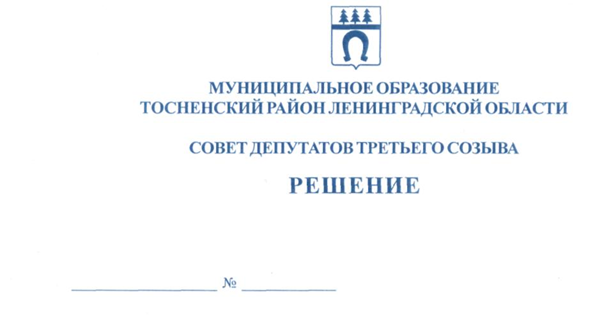 21.02.2017                      119Об утверждении Правил этики депутата советадепутатов муниципального образования Тосненский район Ленинградской областиВ соответствии со ст. 18 Устава муниципального образования Тосненский район Ленинградской области, Регламентом работы совета депутатов муниципального образования Тосненский район Ленинградской области, в целях установления этических норм и правил поведения депутатов совета депутатов муниципального образования Тосненский район Ленинградской области совет депутатов муниципального образования Тосненский район Ленинградской области РЕШИЛ:1. Утвердить Правила этики депутата совета депутатов муниципального образования Тосненский район Ленинградской области (приложение).2. Контроль за исполнением решения возложить на постоянную комиссию по местному самоуправлению совета депутатов муниципального образования Тосненский район Ленинградской области.3. Аппарату совета депутатов муниципального образования Тосненский район Ленинградской области обеспечить официальное опубликование и обнародование настоящего решения.Глава муниципального образования                                                                 В.В. ЗахаровНосов 332596 ав                                                                             Приложение к решению совета депутатовмуниципального образованияТосненский район Ленинградской областиОт   21.02.2017  №   119ПРАВИЛАэтики депутата совета депутатов муниципального образования Тосненский район Ленинградской области1. Общие положения1.1. Правила этики депутата совета депутатов муниципального образования Тосненский район Ленинградской области (далее - Правила депутатской этики) являются нормативным правовым актом, определяющим поведение депутата совета депутатов муниципального образования Тосненский район Ленинградской области (далее - депутат) в соответствии с общепринятыми этическими нормами поведения при исполнении им депутатских полномочий, в том числе во взаимоотношениях между депутатами, а также во взаимоотношениях депутатов с должностными лицами органов государственной власти и органов местного самоуправления, общественностью, избирателями, средствами массовой информации.1.2. Деятельность депутатов осуществляется на основе следующих принципов:- соблюдения Конституции Российской Федерации, федеральных законов, Устава Ленинградской области, законов Ленинградской области, Устава муниципального образования Тосненский район Ленинградской области;- защиты прав, свобод и законных интересов населения муниципального образования Тосненский район Ленинградской области;- последовательного формирования высокой правовой культуры в обществе на основе личного примера, уважения и соблюдения нравственных норм, культуры и деловых взаимоотношений;- уважения достоинства других депутатов, должностных лиц и граждан, с которыми депутат контактирует при исполнении депутатских полномочий.1.3. Депутат должен воздерживаться от действий, заявлений и поступков, способных скомпрометировать его самого, представляемых им избирателей, совет депутатов муниципального образования Тосненский район Ленинградской области (далее – совет депутатов).2. Правила депутатской этики в сфере деятельности депутата в совете депутатов2.1. Каждый депутат должен содействовать созданию в совете депутатов атмосферы доброжелательности, взаимной поддержки и товарищеского сотрудничества.2.2. Депутат должен не допускать неуважительного отношения к другим депутатам.2.3. Депутат обязан участвовать в работе совета депутатов, в работе постоянных комиссий, добросовестно выполнять поручения, данные ему советом депутатов, председателем совета депутатов. О невозможности присутствовать на заседаниях совета депутатов, заседаниях постоянных комиссий депутат заблаговременно информирует  председателя совета депутатов или руководителя аппарата совета депутатов. Депутат освобождается от этой обязанности при наличии уважительных причин отсутствия на заседаниях. Уважительной является причина, не зависящая от воли депутата и исключающая возможность его участия в заседаниях, в том числе: болезнь, командировка, отпуск.2.4. Участвуя в заседаниях совета депутатов, заседаниях постоянных комиссий, депутат обязан соблюдать регламент работы совета депутатов. Не допускаются выступления без предоставления слова председательствующим, выступления не по повестке дня и не по существу вопроса повестки дня, выкрики, прерывание выступающих.2.5. Депутат, выступающий на заседании совета депутатов, заседании постоянных комиссий не вправе употреблять в своей речи грубые, оскорбительные выражения, наносящие ущерб чести и достоинству депутата и других лиц, призывать к незаконным действиям, использовать заведомо ложную информацию, допускать необоснованные обвинения в чей-либо адрес.В случае нарушения указанных правил председательствующий предупреждает выступающего о недопустимости такого поведения.3. Правила депутатской этики во взаимоотношениях депутата с органами  государственной власти, органами местного самоуправления, организациями, общественными объединениями, средствами массовой информации, должностными лицами и гражданами3.1. Депутат во взаимоотношениях с органами государственной власти, органами местного самоуправления, организациями, общественными объединениями, средствами массовой информации, должностными лицами и гражданами не вправе использовать информацию, средства материально-технического, финансового обеспечения, предназначенные для обеспечения деятельности депутата и находящиеся в муниципальной собственности, в личных целях. 3.2. Депутат не вправе разглашать сведения, которые стали ему известны благодаря осуществлению депутатских полномочий, если эти сведения составляют государственную, служебную, коммерческую, личную или иную охраняемую законом тайну.3.3. Депутат не вправе выступать от имени совета депутатов как его официальный представитель, не имея на то соответствующих полномочий.3.4. Депутат, выступая перед избирателями в средствах массовой информации, на собраниях и митингах, шествиях, демонстрациях, делая различного рода публичные заявления, комментируя деятельность органов государственной власти, органов местного самоуправления, организаций, общественных организаций,  должностных лиц, обязан использовать только достоверные факты.В случае неумышленного или неосторожного употребления в публичных выступлениях и заявлениях недостоверных фактов, а также унижения чести и достоинства должностных лиц, органов государственной власти,  органов местного самоуправления, организаций, независимо от их организационно-правовых форм, депутат обязан публично признать некорректность своих высказываний, принести извинения тем органам государственной власти, органам местного самоуправления, организациям, независимо от их организационно-правовых форм, и лицам, чьи интересы или честь и достоинство были затронуты.4. Рассмотрение вопросов, связанных с нарушением Правил депутатской этики, в  совете депутатов4.1. Рассмотрение вопросов, связанных с нарушением Правил депутатской этики, осуществляет постоянная комиссия по местному самоуправлению совета депутатов муниципального образования Тосненский район Ленинградской области (далее – уполномоченная комиссия).Уполномоченная комиссия:- рассматривает случаи нарушения депутатами Правил депутатской этики;- предварительно рассматривает обращения, адресованные совету депутатов, о нарушении депутатом Правил депутатской этики;- дает совету депутатов свои предложения по вопросу нарушения депутатами Правил депутатской этики.4.2. Уполномоченная комиссия рассматривает вопросы, связанные с нарушением Правил депутатской этики:- по письменному заявлению депутата или группы депутатов;- по письменному обращению председателя совета депутатов, председателей постоянных комиссий совета депутатов;- по письменному обращению органов государственной власти, органов местного самоуправления, общественных организаций, организаций, граждан, а также по собственной инициативе, если решение об этом принято большинством голосов членов уполномоченной комиссии на ее заседании.4.3. Уполномоченная комиссия рассматривает все вопросы, связанные с нарушением Правил депутатской этики, на заседаниях комиссии. Заседание уполномоченной комиссии при рассмотрении вопроса, связанного с нарушением Правил депутатской этики, считается правомочным, если в нем приняло участие более половины от общего числа ее членов.4.4. Заседание уполномоченной комиссии проводится открыто. Уполномоченная комиссия вправе принять решение о закрытом заседании в случаях, установленных действующим законодательством.4.5. Письменное обращение о нарушении Правил депутатской этики, поступившее в совет депутатов, направляется главой муниципального образования Тосненский район Ленинградской области (далее – глава муниципального образования) в уполномоченную комиссию. Председатель уполномоченной комиссии изучает поступившее обращение, определяет круг лиц, которых необходимо пригласить на заседание постоянной комиссии. По ходатайству депутата, в отношении которого рассматривается вопрос о нарушении Правил депутатской этики, или по решению уполномоченной комиссии на заседание приглашаются лица, располагающие информацией, связанной с нарушением депутатом Правил депутатской этики. Решение об их приглашении принимается большинством голосов членов уполномоченной комиссии.Заявители и другие лица,  располагающие информацией, связанной с нарушением депутатом Правил депутатской этики, по поручению председателя постоянной комиссии приглашаются на заседание заранее. Им предоставляется возможность обосновать свое заявление и дать объяснения.Депутат, в отношении которого рассматривается вопрос о нарушении Правил депутатской этики, вправе подать в уполномоченную комиссию в письменном виде мотивированный ответ, представить документы, дать устные пояснения по существу вопроса.4.6. Заявители, являющиеся инициаторами рассмотрения вопросов о нарушение Правил депутатской этики в уполномоченной комиссии или депутаты, в отношении которых рассматриваются вопросы о нарушении Правил депутатской этики, вправе обжаловать решение уполномоченной комиссии в установленном законом порядке, а также в совет депутатов.4.7. Если обстоятельства, ставшие предметом обсуждения, связаны с тайной личной жизни депутата или других лиц, уполномоченная комиссия и совет депутатов рассматривают данный вопрос только с письменного согласия депутата и других лиц, которых касаются эти обстоятельства.Уполномоченная комиссия и совет депутатов не рассматривают вопросы, относящиеся к компетенции органов государственной власти, правоохранительных органов, судебных органов, органов местного самоуправления, избирательных комиссий и иных органов.4.8. Уполномоченная комиссия на своем заседании может принять следующие решения:- о наличии в действиях депутата нарушения Правил депутатской этики;- об отсутствии в действиях депутата нарушения Правил депутатской этики;- огласить на заседании совета депутатов факты, связанные с нарушением депутатом Правил депутатской этики.4.9. В случае подачи необоснованной жалобы, затрагивающей честь, достоинство, деловую репутацию депутата, депутат вправе защищать свои права в соответствии с действующим законодательством.4.10. Совет депутатов вправе принимать к рассмотрению любые вопросы, связанные с нарушением Правил депутатской этики, после их рассмотрения уполномоченной комиссией и при наличии ее заключения.После рассмотрения уполномоченной комиссией материалы о нарушении депутатом Правил депутатской этики направляются в совет депутатов. Глава муниципального образования принимает решение о включении в повестку очередного заседания совета депутатов вопроса о нарушении Правил депутатской этики и определяет круг лиц, которых необходимо пригласить на заседание совета депутатов дополнительно к лицам, участвующим в заседании совета депутатов в соответствии с регламентом работы совета депутатов, для рассмотрения этого вопроса. По ходатайству депутата,  в отношении которого рассматривается вопрос о нарушении Правил депутатской этики, на заседание приглашаются другие лица, располагающие информацией, связанной с нарушение депутатом Правил депутатской этики. 4.11. Совет депутатов два раза в год заслушивает информацию председателя уполномоченной комиссии о посещаемости депутатами заседаний совета депутатов и заседаний постоянных комиссий.По решению совета депутатов информация подлежит опубликованию в газете «Тосненский вестник».4.12. Совет депутатов может применить к депутату одну из следующих мер воздействия:-  указать депутату на недопустимость нарушения Правил депутатской этики;- информировать средства массовой информации о нарушении депутатом Правил депутатской этики.